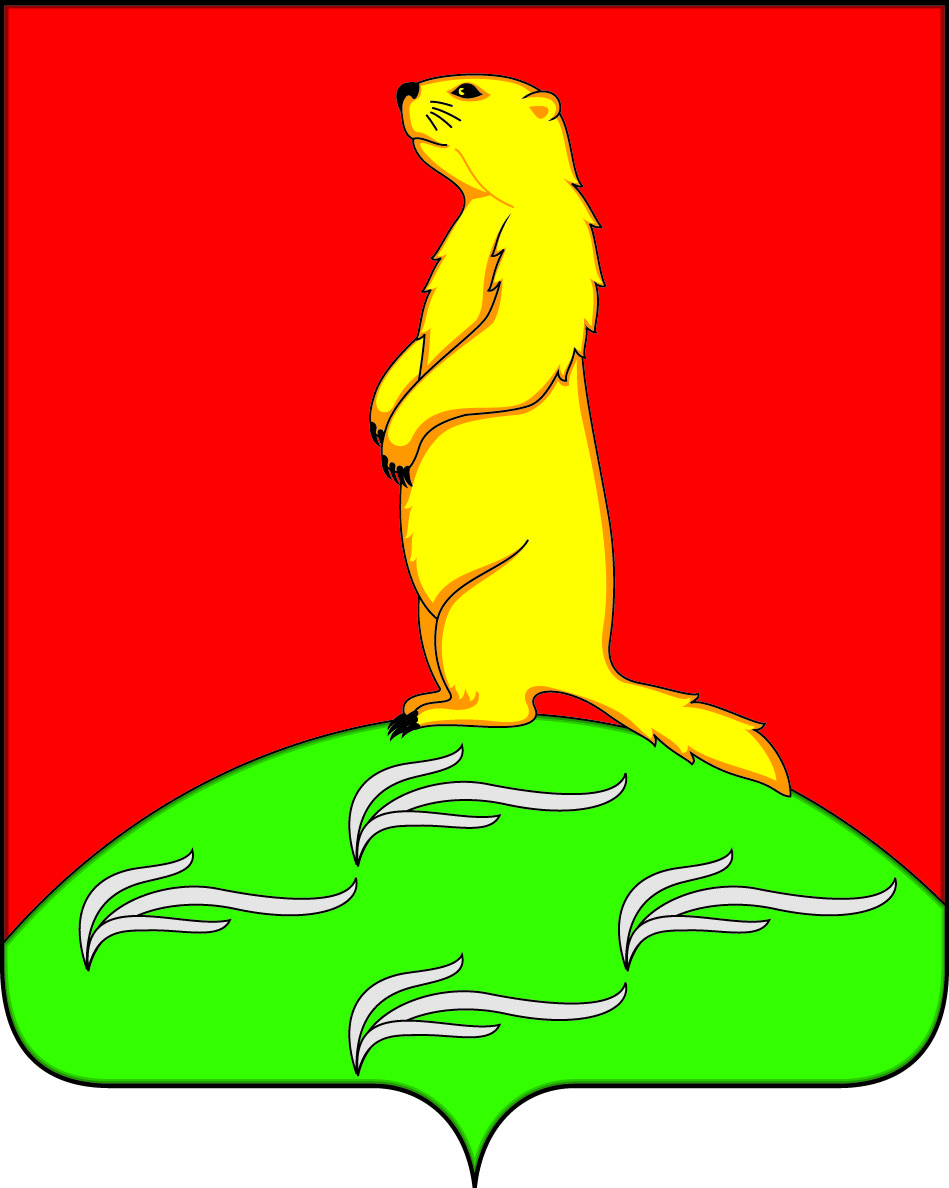 АДМИНИСТРАЦИЯ ПЕРВОМАЙСКОГО СЕЛЬСКОГО ПОСЕЛЕНИЯБОГУЧАРСКОГО МУНИЦИПАЛЬНОГО РАЙОНАВОРОНЕЖСКОЙ ОБЛАСТИПОСТАНОВЛЕНИЕот «14» июля 2021 г. № 34	              с. ЛебединкаО выделении специально оборудованныхмест  для  размещения  печатных  агитационных   материаловВ  соответствии с Федеральным законом от 06.10.2003 № 131 – ФЗ «Об общих принципах организации местного самоуправления в Российской Федерации», от 12.06.2002 № 67- ФЗ «Об основных гарантиях избирательных прав и права на участие в референдуме граждан Российской Федерации», Федеральным законом  от 22.02.2014 № 20 – ФЗ «О выборах депутатов Государственной  Думы Федерального собрания Российской Федерации», постановлением Правительства Российской Федерации от 18.06.2021 № 932 «О мерах по оказанию содействия избирательным комиссиям в реализации их полномочий при подготовке и проведении выборов депутатов Государственной Думы Федерального собрания Российской Федерации восьмого созыва»  администрация Первомайского сельского поселения  п о с т а н о в л я е т:1.Выделить на территории  Первомайского  сельского поселения Богучарского муниципального района   следующие специально – оборудованные  места для размещения печатных агитационных материалов:- информационный стенд в здании администрации Первомайского сельского поселения по адресу: с. Лебединка, ул. Первомайская, 10;- информационный стенд в здании центральной конторы по адресу: с. Лебединка, ул. Первомайская, 11;- информационный стенд в здании медицинского пункта по адресу: с. Новоникольск, ул. Кирова, 5 б;   - информационный стенд в здании медицинского пункта  по адресу: х. Батовка, ул. Авиаторов, 9/1; - информационный стенд в здании медицинского пункта по адресу: с. Плесновка, ул. Ленина, 11а.». 2. Обнародовать настоящее  постановление на территории Первомайского сельского поселения.3. Контроль   за  исполнением  настоящего постановления  оставляю за собой.Глава Первомайского  сельского поселения                              В.В. Войтиков